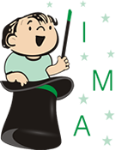 CARDÁPIO 01/12 A 02/12OBSERVAÇÕES DO CARDÁPIO: 1) O cardápio poderá sofrer alterações devido à entrega da matéria-prima pelos fornecedores, sazonalidade e aceitação das crianças. 2) O arroz integral   será servido com 50% arroz parboilizado e 50% arroz integral. 3) As  sopas para os bebês serão amassadas. 4) No dia que não houver oferta de bebida será servido água. 5) Para o berçário não haverá adição de nenhum tipo de açúcar nos sucos e chás. 6) Para os maiores, os sucos e os chás, quando houver necessidade, serão adoçados com açúcar mascavo em quantidade moderada. 7) Durante o inverno as bebidas serão servidas a temperatura ambiente ou levemente mornas. 8) As preparações serão temperadas com temperos naturais e sal marinho. 9) No dia que tiver fruta no lanche será servido de 2 a 3 opções. 10) Berçário: maçã argentina, banana branca, pera argentina. 11) As papas serão amassadas com o garfo. NUTRICIONISTA RESPONSÁVEL ELABORAÇÃO DO CARDÁPIO: Larissa C. I de Zutter. CRN10 – 2127.CARDÁPIO 05/12 A 09/12OBSERVAÇÕES DO CARDÁPIO: 1) O cardápio poderá sofrer alterações devido à entrega da matéria-prima pelos fornecedores, sazonalidade e aceitação das crianças. 2) O arroz integral   será servido com 50% arroz parboilizado e 50% arroz integral. 3) As  sopas para os bebês serão amassadas. 4) No dia que não houver oferta de bebida será servido água. 5) Para o berçário não haverá adição de nenhum tipo de açúcar nos sucos e chás. 6) Para os maiores, os sucos e os chás, quando houver necessidade, serão adoçados com açúcar mascavo em quantidade moderada. 7) Durante o inverno as bebidas serão servidas a temperatura ambiente ou levemente mornas. 8) As preparações serão temperadas com temperos naturais e sal marinho. 9) No dia que tiver fruta no lanche será servido de 2 a 3 opções. 10) Berçário: maçã argentina, banana branca, pera argentina. 11) As papas serão amassadas com o garfo. NUTRICIONISTA RESPONSÁVEL ELABORAÇÃO DO CARDÁPIO: Larissa C. I de Zutter. CRN10 – 2127.CARDÁPIO 12/12 A 16/12OBSERVAÇÕES DO CARDÁPIO: 1) O cardápio poderá sofrer alterações devido à entrega da matéria-prima pelos fornecedores, sazonalidade e aceitação das crianças. 2) O arroz integral   será servido com 50% arroz parboilizado e 50% arroz integral. 3) As  sopas para os bebês serão amassadas. 4) No dia que não houver oferta de bebida será servido água. 5) Para o berçário não haverá adição de nenhum tipo de açúcar nos sucos e chás. 6) Para os maiores, os sucos e os chás, quando houver necessidade, serão adoçados com açúcar mascavo em quantidade moderada. 7) Durante o inverno as bebidas serão servidas a temperatura ambiente ou levemente mornas. 8) As preparações serão temperadas com temperos naturais e sal marinho. 9) No dia que tiver fruta no lanche será servido de 2 a 3 opções. 10) Berçário: maçã argentina, banana branca, pera argentina. 11) As papas serão amassadas com o garfo. NUTRICIONISTA RESPONSÁVEL ELABORAÇÃO DO CARDÁPIO: Larissa C. I de Zutter. CRN10 – 2127.CARDÁPIO 19/12 a 19/12OBSERVAÇÕES DO CARDÁPIO: 1) O cardápio poderá sofrer alterações devido à entrega da matéria-prima pelos fornecedores, sazonalidade e aceitação das crianças. 2) O arroz integral   será servido com 50% arroz parboilizado e 50% arroz integral. 3) As  sopas para os bebês serão amassadas. 4) No dia que não houver oferta de bebida será servido água. 5) Para o berçário não haverá adição de nenhum tipo de açúcar nos sucos e chás. 6) Para os maiores, os sucos e os chás, quando houver necessidade, serão adoçados com açúcar mascavo em quantidade moderada. 7) Durante o inverno as bebidas serão servidas a temperatura ambiente ou levemente mornas. 8) As preparações serão temperadas com temperos naturais e sal marinho. 9) No dia que tiver fruta no lanche será servido de 2 a 3 opções. 10) Berçário: maçã argentina, banana branca, pera argentina. 11) As papas serão amassadas com o garfo. NUTRICIONISTA RESPONSÁVEL ELABORAÇÃO DO CARDÁPIO: Larissa C. I de Zutter. CRN10 – 2127.FRUTAS DA ÉPOCA - MÊS DE DEZEMBRO: abacaxi, ameixa, banana-prata, kiwi, laranja-pera, limão, maçã, manga, maracujá, melancia, melão, nectarina, pêssego, e uva. Frutas como banana, maçã e mamão terá todos os meses do ano.    REFEIÇÕESSEGUNDA-FEIRATERÇA-FEIRAQUARTA-FEIRAQUINTA-FEIRASEXTA-FEIRALANCHE DA MANHÃRosquinha de polvilhoSuco de laranjaPão integral com manteiga gheeSuco de abacaxiIsento de lactose e ovoBiscoito sem ovo e lactoseSuco de laranjaPão caseiro com margarina BecelSuco de abacaxiBebêsBanana amassadaPera raspadinhaALMOÇOFrango assadoArroz integral/ feijãoPepino japonês/ Beterraba cozidaLimonadaBolo de carne assadoArroz/ Feijão Tomate com gergelimSuco de maracujáIsento de lactose e ovoFrango assadoArroz integral/ feijãoPepino japonês/ Beterraba cozidaLimonadaCarne moída refogadaArroz/ Feijão Tomate com gergelimSuco de maracujáBebêsBatata, abóbora e beterraba amassadas + caldo de feijãoAletria + molho de carne + brócolis e abobrinha amassadosLANCHE DA TARDEPão pulmann com geleia de frutasSuco de maracujáFrutas da época (3 variedades)Isento de lactose e ovoPão caseiro com geleia de frutasSuco de maracujáFrutas da época (3 variedades)BebêsManga e mamão amassadosPapa salada de frutas (banana, maçã, mamão e laranja)JANTARCarreteiro  (Arroz + iscas de carne + couve-flor e cenoura)Pizza integral com queijo e milhoIsento de lactose e ovoCarreteiro  (Arroz + iscas de carne + couve-flor e cenoura)CanjaBebêsArroz papa + molho de carne + couve-flor e cenoura amassadasCanja    REFEIÇÕESSEGUNDA-FEIRATERÇA-FEIRAQUARTA-FEIRAQUINTA-FEIRASEXTA-FEIRALANCHE DA MANHÃBiscoito salgado Suco de abacaxiBanana, mamão e maçã picados Pão caseiro com manteiga ghee e queijoSuco verde (laranja e couve)frutasPão integral com melSuco de abacaxi com hortelãIsento de lactose e ovoBiscoito sem leite e ovoSuco de abacaxiBanana, mamão e maçã picados Pão caseiro com margarina BecelSuco verde (laranja e couve)frutasPão caseiro com melSuco de abacaxi com hortelãBebêsMaçã raspadinhaBanana amassadaPapa mix (pera, manga, banana e mamão)Papa de mangaMamão amassado com farinha de aveiaALMOÇOCarne de panela com legumesArroz/ FeijãoFarofaCenoura ralada/ RepolhoSuco de laranjaFrango ensopadoArroz integral/ FeijãoPolentaAlface com tomate picadinhoSuco de maracujáPeixe assadoArroz/ FeijãoBeterraba cozida/ Pepino com linhaça douradaSuco de abacaxiBife ao tomateArroz integral/ FeijãoCouve-flor com cenoura em rodelasSuco de limão e laranjaIscas de fígado aceboladasArroz/ FeijãoBeterraba cozida/ RepolhoLimonadaIsento de lactose e ovoCarne de panela com legumesArroz/ FeijãoCenoura ralada/ RepolhoSuco de laranjaFrango ensopadoArroz integral/ FeijãoPolentaAlface com tomate picadinhoSuco de maracujáPeixe assadoArroz/ FeijãoBeterraba cozida/ Pepino com linhaça douradaSuco de abacaxiBife aceboladinhoArroz integral/ FeijãoCouve-flor com cenoura em rodelasSuco de limão e laranjaPicadinho de carneArroz/ FeijãoBeterraba cozida/ RepolhoLimonadaBebêsCreme de abóbora com molho de carnePolenta + molho de frango + chuchu e vagem amassadosSopa de frango com batata salsa e legumesArroz papa + caldo de feijão + couve-flor e cenoura amassadosBatata e beterraba amassadas + molho de carneLANCHE DA TARDEFrutas da época (3 variedades)Chá caseiro de abacaxiTorradinha de pão francês com azeite de oliva e oréganoSuco de limão e laranjaFrutas da época (3 variedades)Bolo de cenouraChá de camomilaFrutas da época (3 variedades)Isento de lactose e ovoFrutas da época (3 variedades)Chá caseiro de abacaxiTorradinha de pão caseiro com azeite de oliva e oréganoSuco de limão e laranjaFrutas da época (3 variedades)Biscoito sem leite e ovoChá de camomilaFrutas da época (3 variedades)BebêsPapa de manga e laranjaMamão amassadoPapa de mamão e bananaPera raspadinhaBanana branca amassadaJANTARRisoto (Arroz + frango desfiado + cenoura, chuchu e abobrinha)Sopa de carne com macarrão de letrinhas e legumes Espaguete à bolonhesaPurê de batata + molho de frango com legumesPolenta + molho sugo com brócolisIsento de lactose e ovoRisoto (Arroz + frango desfiado + cenoura, chuchu e abobrinha)Sopa de carne com legumes Espaguete de sêmola à bolonhesaPurê de batata sem leite + molho de frango com legumesPolenta + molho sugo com brócolisBebêsArroz papa + molho de frango + cenoura, chuchu e abobrinha amassadosSopa de carne com macarrão de letrinhas e legumesAletria à bolonhesaBatata e abóbora amassadas com molho de frangoPolenta + molho sugo com brócolis    REFEIÇÕESSEGUNDA-FEIRATERÇA-FEIRAQUARTA-FEIRAQUINTA-FEIRASEXTA-FEIRALANCHE DA MANHÃRosquinha de polvilhoSuco de laranjaFrutas da época (3 variedades)Pão pulmann com manteiga gheeSuco de maracujáFrutas da época (3 variedades)Bolo de cocoChá de frutas vermelhasIsento de lactose e ovoBiscoito sem leite e ovoSuco de laranjaFrutas da época (3 variedades)Pão caseiro com margarina BecelSuco de maracujáFrutas da época (3 variedades)Pão caseiro com geleia de frutasChá de frutas vermelhasBebêsMelão raspadinhoBanana e manga amassadasMamão amassadoPapa amarela (manga, mamão e laranja)Banana amassadaALMOÇOPicadinho de carneArroz/ feijãoTomate/ Pepino japonêsSuco de maracujáFrango assadoArroz integral/ FeijãoAlface com gergelim/ Cenoura ralada Suco de laranjaEnroladinho de carne Arroz/ FeijãoBeterraba cozida/ PepinoSuco de abacaxi com hortelãFrango refogado com tomate, cebola e pimentõesArroz integral/ FeijãoChuchu com tempero verde/ TomateSuco de maracujáBisteca aceboladinhaArroz/ FeijãoRepolho/ Cenoura cozida em rodelasLimonadaIsento de lactose e ovoPicadinho de carnecom legumesArroz/ feijãoTomate/ Pepino japonêsSuco de maracujáFrango assadoArroz integral/ FeijãoAlface com gergelim/ Cenoura ralada Suco de laranjaEnroladinho de carne Arroz/ FeijãoBeterraba cozida/ PepinoSuco de abacaxi com hortelãFrango refogado com tomate, cebola e pimentõesArroz integral/ FeijãoChuchu com tempero verde/ TomateSuco de maracujáBisteca aceboladinhaArroz/ FeijãoRepolho/ Cenoura cozida em rodelasLimonadaBebêsPapa de abóbora, chuchu e abobrinha + molho de carneSopa de frango com aletria e legumesAipim  e beterraba amassados + molho de carneArroz papa + caldo de feijão + chuchu e cenoura amassadosSopa de carne com batata e legumesLANCHE DA TARDEFrutas da época (3 variedades)Pão integral com requeijaoSuco de abacaxiFrutas da época (3 variedades)Biscoito integral salgado com Suco de laranja e limãoFrutas da época (3 variedades)Isento de lactose e ovoFrutas da época (3 variedades)Pão caseiro com margarina BecelSuco de abacaxiFrutas da época (3 variedades)Biscoito sem leite e ovoSuco de laranja e limãoFrutas da época (3 variedades)BebêsPapa de abacate e bananaMaçã raspadinhaBanana branca amassada com farinha de aveiaPera raspadinhaPapa de mangaJANTARPolenta + frango ensopadinho com cenoura e vagemArroz com carne moída e abóboraSopa de frango com aletria e legumes + torradinha com azeite de oliva e oréganoParafuso sem glúten à bolonhesaRisoto (arroz + frango desfiado + milho e ervilha)Isento de lactose e ovoPolenta + frango ensopadinho com cenoura e vagemArroz com carne moída e abóboraSopa de frango com legumes + pãozinho caseiroParafuso de sêmola à bolonhesaRisoto (arroz + frango desfiado + milho e ervilha)BebêsPolenta + molho de frango + cenoura e vagem amassadosArroz papa com molho de carne + abóbora amassadaSopa de frango com aletria e legumesAletria à bolonhesaArroz papa + molho de frango + chuchu e abobrinha amassados    REFEIÇÕESSEGUNDA-FEIRATERÇA-FEIRAQUARTA-FEIRAQUINTA-FEIRASEXTA-FEIRALANCHE DA MANHÃBiscoito salgado Suco de laranja e cenouraIsento de lactose e ovoBiscoito sem leite e ovoSuco de laranja e cenouraBebêsMaçã raspadinhaALMOÇOCarne de panela com batatasArroz/ Feijãocenoura cozidaSuco de frutaIsento de lactose e ovoCarne de panela com batatasArroz/ FeijãoCenoura cozidaSuco de frutaBebêsPapa de batata, beterraba e cenoura com molho de carneLANCHE DA TARDEFrutas Isento de lactose e ovoFrutas BebêsPapa de mangaJANTARSopaIsento de lactose e ovoSopaBebêsSopa 